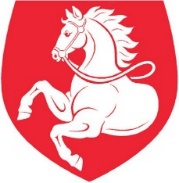 PardubiceŘeditelky mateřských škol zřizovaných statutárním městem Pardubice vyhlašujíZÁPIS DĚTÍDO MATEŘSKÝCH ŠKOLpro školní rok 2024/2025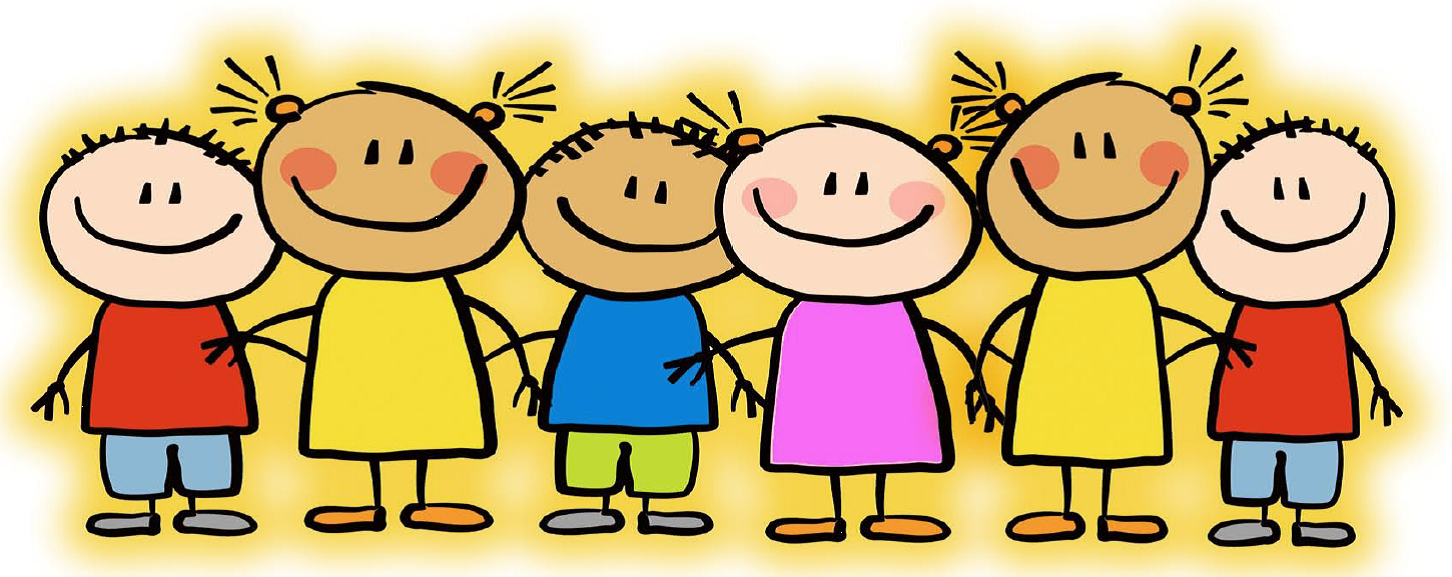 I. fáze - VYDÁVÁNÍ ŽÁDOSTÍ22. dubna 2024 – 13. května 2024na adrese: zapisyms.pardubice.euKontaktní místa pro zákonné zástupce, kteří nemají přístup k internetu nebo tiskárně:Magistrát města Pardubic, oddělení školství (Pernštýnské náměstí) nebo mateřské školyII. fáze  - SBĚR ŽÁDOSTÍ – VLASTNÍ ZÁPIS13. května 2024 – 14. května 20248:00–12:30 13:00–16:00 v mateřských školáchZpůsob podání viz zapisyms.pardubice.eu a webové stránky jednotlivých mateřských školPředškolní vzdělávání se organizuje pro děti ve věku od 2 do zpravidla 6 let. Dítě mladší 3 let nemá na přijetí do mateřské školy právní nárok. Pro děti narozené do 31.8.2019 je předškolní vzdělávání povinné.Ředitelka MŠ rozhoduje o přijetí dítěte do mateřské školy v souladu se školským zákonem a podle předem stanovených kritérií. Kritéria, tiskopis „Žádost o přijetí dítěte k předškolnímu vzdělávání“ a další informace jsou zveřejněny na webových stránkách zapisyms.pardubice.eu